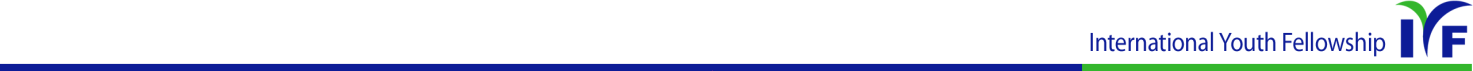 2017 Thai Cultural Dance Competition-Registration Form-We hereby request to participate in the 2017 Thai Cultural Dance Competition2017     month     dayTeam Name		 (Signature)International Youth Fellowship, IYF★ Caution :   The frist registered performance should be the final performance. (the performance cannot be changed during the program.)ชื่อทีมTeam Nameหัวหน้าทีมLeader/In-chargeสถาบันAddressเบอร์ติดต่อContact No:จำนวนสมาชิกNumber of ParticipantsE-mailชื่อการแสดงTitle / type of danceชื่อการแสดงTitle / type of danceความหมาย/เนื้อหาการแสดงExplanation about the danceความหมาย/เนื้อหาการแสดงExplanation about the danceหมายเลขบัญชีเพื่อส่งมอบเงินรางวัลBank account to send the prizeหมายเลขบัญชีเพื่อส่งมอบเงินรางวัลBank account to send the prizeอื่นๆRemarks / Special requestsอื่นๆRemarks / Special requests